ТАТАРСТАН РЕСПУБЛИКАСЫ Ф0НН0Р АКАДЕМИЯСЕГАЛИМЖАН ИБРАКИМОВ исем. ТЕЛ, ЭДЭБИЯТ Ьэм СЭНГАТЬ ИНСТИТУТЫ420111, Казан, К. Маркс ур., 12Тел     (843) 590-55-93Факс  (843) 590-55-93АКАДЕМИЯ НАУК РЕСПУБЛИКИ ТАТАРСТАНИНСТИТУТ ЯЗЫКА, ЛИТЕРАТУРЫ и ИСКУССТВАим. ГАЛИМДЖАНА ИБРАГИМОВА420111, Казань, ул. К. Маркса, дЛ2ЕшаП: 1уаН.апг1@ша11.ги, \у\у\УлуаН.апШ.гиИНН 1654008987/к п п 165545002/ ОГРН 1021602836441/ОКПО 02700078/ УФК по РТ / МФ РТ л/с ЛБГ 00730017-Ибраг АН /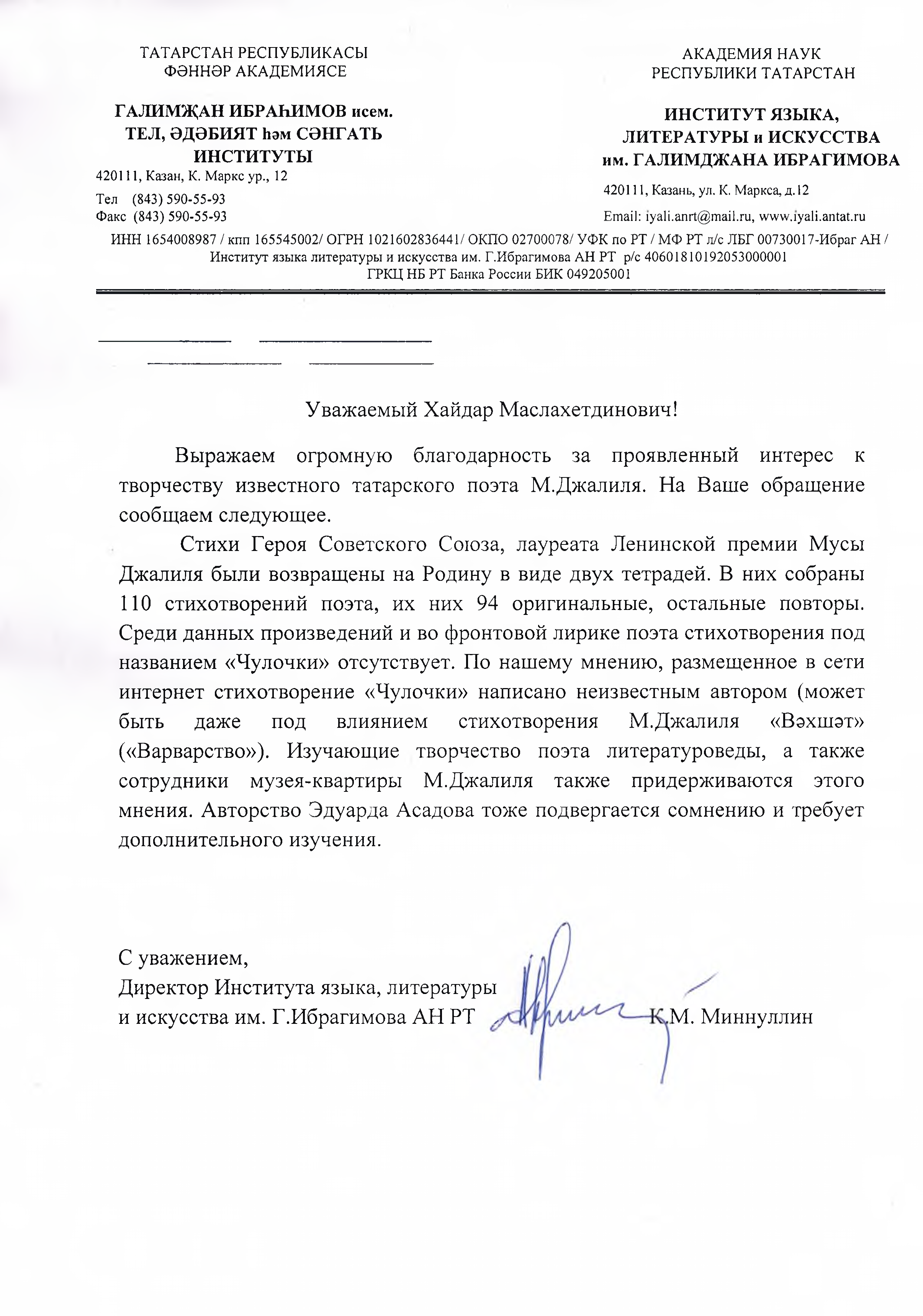 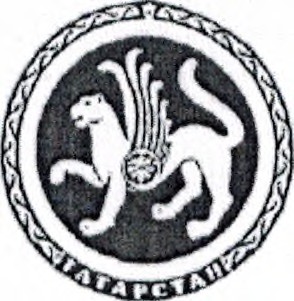 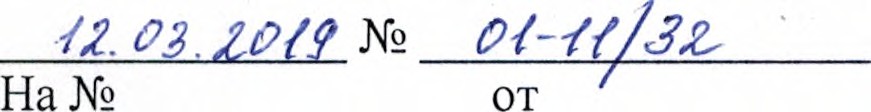 Институт языка литературы и искусства им. Г.Ибрагимова АН РТ р/с 40601810192053000001 ГРКЦ НБ РТ Банка России БИК 049205001Уважаемый Хайдар Маслахетдинович!Выражаем огромную благодарность за проявленный интерес к творчеству известного татарского поэта М.Джалиля. На Ваше обращение сообщаем следующее.Стихи Героя Советского Союза, лауреата Ленинской премии Мусы Джалиля были возвращены на Родину в виде двух тетрадей. В них собраны110 стихотворений поэта, их них 94 оригинальные,  остальные  повторы. Среди данных произведений и во фронтовой лирике поэта стихотворения под названием «Чулочки» отсутствует. По нашему мнению, размещенное в сети интернет стихотворение «Чулочки» написано неизвестным автором (может быть даже под влиянием стихотворения М.Джалиля «Вэхшэт» («Варварство»). Изучающие творчество поэта литературоведы, а также сотрудники музея-квартиры М.Джалиля также придерживаются  этого мнения. Авторство Эдуарда Асадова тоже подвергается сомнению и требует дополнительного изучения.С уважением,Директор Института языка, литературыи искусства им.  Г.Ибрагимова АН РТ	,	М. Миннуллин